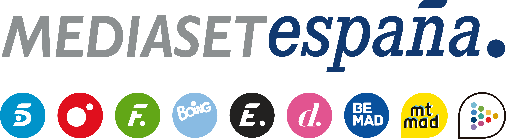 Madrid, 24 de enero de 2024Nominaciones especiales con un gran dilema y un divertido juego de inmunidad con Payasín como protagonista, en la segunda noche de expulsión en ‘GH DÚO’Este jueves en Telecinco, con Marta Flich al frente.Finito, Keroseno o Mayka. Tras la salvación anoche de Lucía y Manuel, uno de los tres nominados pondrá punto final a su paso por ‘GH DÚO’, en la quinta gala del reality show que Telecinco emitirá este jueves 25 de enero (22:00 horas). La expulsión de uno de ellos supondrá un cambio en las parejas del concurso: si el elegido es uno de los hermanos, el que resulte salvado formará un nuevo dúo con Ivana -que participa en solitario tras la salida de Luca-; en cambio, si la elegida es Mayka, el trío del concurso se reducirá a la pareja Lucía-Manuel. Además, la salida de un concursante supondrá una pequeña victoria para uno de los dos bandos en los que está dividida la convivencia.Además, la inmunidad en las nominaciones volverá a estar en juego a través de una divertida y a la vez aterradora prueba que tendrá a Payasín como protagonista. Esta ya emblemática figura del formato en nuestro país reaparecerá en versión alienígena -en línea con la temática de la prueba semanal- para sorprender con sus certeros tartazos a los participantes en su objetivo de completar a oscuras una importante misión. El ganador de este reto no podrá ser votado en la nueva ronda de nominaciones, en las que los concursantes van a tener que afrontar un gran dilema que pondrá a prueba su generosidad.A lo largo de la velada, se mostrarán imágenes con lo más destacado de las últimas horas de convivencia, entre las que destacan las consecuencias de la salvación de Lucía y Manuel y el impacto en el resto de nominados y de concursantes; el relato de la historia personal de Finito y Keroseno; y la defensa de Mayka ante el cuestionamiento de su papel en el concurso. 